                                                                                                                                                                                   APPENDIX 1 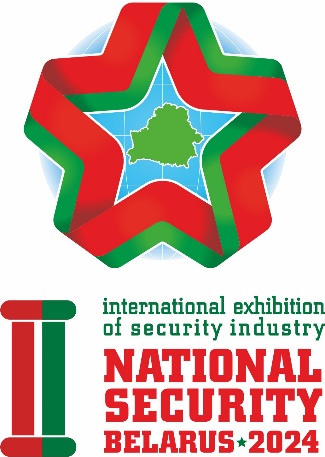 June 19–21, 2024Belarus, Minsk, 11, Pobediteley AvePRICE LIST FOR SERVICES(VAT excluded)PROVIDED TO ALL EXHIBITORS BY “BELEXPO” NEC                                       At the IInd International Exhibition security industry“National security. Belarus -2024” ”____________________________________________________________________________________REGISTRATION FEE*:……………………………………………………………………….. 649,29 BYN+VAT* obligatory for all exhibitors and co-exhibitors (includes general organization expenses: information stand services, accreditation of two representatives of the Company submitting permanent badges to the exhibition, ten invitation cards, a copy of the catalogue, general advertising services at the exhibition, catalogue entry; two invitation cards to the business cocktail within the framework of the exhibition presentation).The minimal exhibition area to be ordered at “National security. Belarus -2024” – 9 sq.m. EXHIBITION AREA FOR THE WHOLE PERIOD OF THE EXHIBITION:Exhibitors-nonresidents of the Republic of BelarusINDOOR EQUIPPED EXHIBITION AREA, per 1 sq.m……..…………………………………  521,83 BYN+VATINDOOR UNEQUIPPED EXHIBITION AREA, per 1 sq.m……………………………………..371,27 BYN+VATOUTDOOR EXHIBITION AREA, per 1 sq.m……………………………………………………102,59 BYN+VATA standard specification includes: an indoor unequipped exhibition area, wall panels 2,5 meters high from 3 sides, a fascia panel with a Company’s name, a socket, light spot (one per each 3 sq.m. of a booth), a carpet covering, a hanger, a wastepaper basket, additional cross-bars.An increase of the size of a standard stand shall be multiple of 3 sq.m.Depending on the stand location, the cost of the unequipped area is increased by: 10% - 2-side open corner stand20% - 3-side open corner stand30% - 4-side open island standWhen ordering a stand mounting, please, enclose a scheme of the booth indicating electrical equipment, water-supply, air-supply, a set of furniture and equipment.PARTICIPATION BY CORRESPONDENCE: …………………………………………………………313,43 BYN+VAT    